Superintendent’s Memo #016-19
COMMONWEALTH of VIRGINIA 
Department of Education
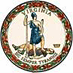 DATE:	January 17, 2019TO: 	Division SuperintendentsFROM: 	James F. Lane, Ed.D., Superintendent of Public InstructionSUBJECT: 	Special Grants for Survey Fee Required for Practical Nursing ProgramsThe Virginia Department of Education is pleased to offer special grants to school divisions with practical nursing programs that are scheduled for survey visits by the Virginia Board of Nursing during 2019-2020.  This grant is being provided with federal Perkins funds to school divisions on a reimbursement basis and will cover a $2,200 survey fee.  In subsequent years, the fee is an allowable expenditure of the Perkins grant award funds for career and technical education if included in the local approved application.In compliance with the Regulations Governing the Practice of Nursing 18VAC90-19, the high school courses affected by the fees are Practical Nursing I (8357), II (8358), and III (8359).  The fees do not apply to high school nurse aide or other Health and Medical Science programs.Please note the Maryland Board of Higher Education has revised their policy in regards to the Virginia nursing education programs use of clinical facilities.  Any program planning to use a Maryland facility must notify the Maryland Board of Nursing, submit an application for use, and pay a $6,500 fee.For questions concerning the practical nursing programs and the process for reimbursement of the survey fee through the special grant, please contact Michele R. Green-Wright, Health and Medical Sciences and Related Clusters Specialist, Office of Career, Technical, and Adult Education, at CTE@doe.virginia.gov or by telephone at (804) 225-3119.JFL/GRW/aab